ФИНАНСОВЫЙ УНИВЕРСИТЕТПРИ ПРАВИТЕЛЬСТВЕ РОССИЙСКОЙ ФЕДЕРАЦИИБИБЛИОТЕЧНО-ИНФОРМАЦИОННЫЙ КОМПЛЕКС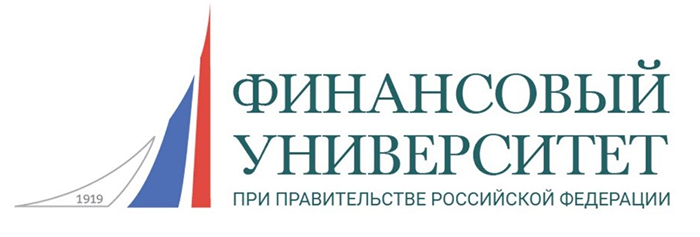    VIII Грушинская социологическая конференция «Социолог 2.0: трансформация профессии»БИБЛИОГРАФИЧЕСКИЙ УКАЗАТЕЛЬПО ФОНДАМ БИБЛИОТЕКИ ФИНАНСОВОГО УНИВЕРСИТЕТА ПРИ ПРАВИТЕЛЬСТВЕ РФМосква2018Книги:Докторов, Б.З. Реклама и опросы общественного мнения в США: История зарождения. Судьбы творцов: монография / Центр социального прогнозирования.— М.: ЦСП, 2008.— 628 с. (339.1 Д63 оф, чз)Доходы, расходы и сбережения населения России: тенденции и перспективы : Сборник материалов II Всероссийской научно-практической конференции (25 октября 2016 г., Москва ) / РАН, Ин-т социально-экономических проблем народонаселения ; отв. ред. В.В. Локосов.— Москва : Акварель, 2016 .— 120с. (ТП)Марочкина, С.С. Введение в специальность. Реклама : Учебное пособие / Под ред. Л.М.Дмитриевой.— М. : ЮНИТИ, 2009.— 239с. — (Азбука рекламы) (65.9(2)42 М28 - ул.Олеко Дундича)Массовая информация в советском промышленном городе. Опыт комплексного социологического исследования / под общей ред. Б.А. Грушина, Л.А. Оникова.— М. : Изд-во политич. лит-ры, 1980 .— 447 с. (1С М32 оф)Методические вопросы оценки реализации проекта 5-100 по рейтингам университетов : Коллективный сборник / М-во образ. и науки РФ, Центр социологических исследований ; под ред. Ф.Э. Шереги, А.Л. Арефьева.— М.: Центр социологических исследований, 2014 .— 312 с. (медиатека, 378 М54)Моделирование демографического развития и социально-экономическая эффективность реализации демографической политики России : Материалы международной научно-практической конференции ( Москва, 3 декабря 2015 года) / Е.Г. Беккер [и др.] ; Финуниверситет ; РАН, Ин-т социально-политич. исслед. ; отв. ред. С.В. Рязанцев, Е.Е. Письменная.— М.: Экономическое образование, 2015 .— 454 с. (ТП)Политическая социология. В 2 ч. : учебник и практикум для академического бакалавриата: для студ. вузов, обуч. по напр. подгот. "Политология" / С.В. Володенков [и др.] ; под ред. Т.В. Евгеньевой.— 2-е изд., испр. и доп. .— Москва : Юрайт, 2018 .— 232 с. (ТП)Политическое согласие: от теории к практике : Монография /  РАН, Ин-т социологии ; под ред. О.М. Михайленка.— Москва : Русайнс, 2016 .— 276 с. (ТП)Россия удивляет 2015. Настроения. Суждения. Ценности / Центр социального проектирования " Платформа" ; ред. кол. А.В. Фирсов, Н.Д. Коленникова , Д.В. Лисицин, Д.В. Серегин, Е.А. Шипова.— Москва : Эксмо, 2016.— 208 с. (ТП)Финансовая социология = Financial Sociology: Учебное пособие для студентов, обуч. по напр. "Социология" / Финуниверситет, Каф. "Прикладная социология"; под ред. А.В. Новикова, А.В. Ярашевой.— М.: Финуниверситет, 2016.— 343 с. (ТП)Экономика и социология труда. Теория и практика: Учебник для бакалавров   /Финуниверситет; под ред. В.М. Масловой.— М. : Юрайт, 2014.— 539 с. (ТП) Статьи из периодических изданий:Леско, М. Магия чисел // Карьера. — 2004 .— N 2 .— С.36-41.
Обзор III Международной социологический конференции "Продолжая Грушина"  /Приняли участие: А.Зубец, В.Федоров, А.Турчинов и др. // Мониторинг общественного мнения. — 2013 .— Март-апрель.-№ 8.-С.156-166 .— Только в электронном виде Платонова А.П. Профессиональный стандарт специалиста по социологии и маркетинговым исследованиям: перспективы применения / Мнение экспертов: Маштакеева Д.К. и др. // Социологические исследования .— 2017 .— № 10.-С.161-162.Рязанцев С.В. Временная миграция в России: понятийный аппарат, классификация и статистический учет / Рязанцев С.В., Письменная Е.Е. // Гуманитарные науки. — 2014 .— № 4.-С.52-57.Силласте Г.Г. Вызовы и социальные риски модернизации высшей школы в изменяющемся мире // Гуманитарные науки. — 2014 .— № 2.-С.49-59Силласте Г.Г. Национальная идентичность и космополитизм в большом городе  //Гуманитарные науки .— 2013 .— № 4.-С.36-41Силласте Г.Г. Толпа как специфический конфликтогенный фактор финансово-банковской сферы // Гуманитарные науки. — 2013 .— № 1.-С.22-31Силласте Г.Г. Эконоцид как социальный феномен мирового финансового кризиса // Гуманитарные науки .— 2011 .— № 1.-С.35-42Тюриков А.Г. Проблемы национальной безопасности: актуальность научной диагностики рисков, уязвимостей, доверия : Рецензия на учебное пособие: Кравченко С.А Социологическая диагностика рисков, уязвимостей, доверия.-М.: МГИМО-Университет, 2016 // Страховое дело .— 2017 .— № 1.-С.60-61 .— Хранение - Малый Златоустинский пер., д.7 Тюриков А.Г. Качество человеческого капитала и перспективы социальных инноваций в России // Экономика.Налоги.Право. — 2017 .— № 4.-С.24-29Тюриков А.Г.Управление социальными ресурсами экономического роста Российской Федерации  /Тюриков А.Г., Кибакин М.В. // Экономика.Налоги.Право. — 2017 .— № 5.-С.37-42 . Ярашева А.В.Зарубежные научные подходы к социологическому измерению качества жизни // Вестник научных конференций. — 2017 .— № 3-6.-Ч.6.-С.190-192 .— Только в электронном видеБикбов, А.Т. Грамматика порядка. Историческая социология понятий, которые меняют нашу реальность / А.Т. Бикбов.— М. : ВШЭ, 2014 .— 432 с. (1С Б60 оф)Брушкова, Л.А. Социология : Учебник и практикум для прикладного бакалавриата / Л.А. Брушкова ; Финуниверситет.— Москва : Юрайт, 2017 .— 362 с. (ТП)Воспроизводство России в XXI веке: диалектика регулируемого развития. Т. II = Reproduction of Russia in the century: dialectic of controlled development. V. II : коллективная монография / М.Л. Альпидовская [и др.] ; Финуниверситет ; под ред. М.Л. Альпидовской, Н.В. Цхададзе, Д.П. Соколова.— Москва : Русайнс, 2017 .— 255 с. (ТП)Горшков, М.К. Российское общество как оно есть: (опыт социологической диагностики). В 2 т.    /М.К. Горшков ; РАН, Ин-т социологии.— 2-е изд., перераб. и доп.— Москва : Новый хронограф, 2016. (медиатека) 1с  Г70Грушин, Б.А. Массовое сознание. Опыт определения и проблемы исследования / Б.А. Грушин.— М. : Изд-во политич. лит-ры, 1987.— 367 с. (15 Г91 оф)Елисеев, С.М. Политическая социология : Учебник и практикум для академического бакалавриата / С.М. Елисеев ; С.-Петерб. гос. ун-т.— М. : Юрайт, 2016.— 412 с. (1С Е51 ОФ)Женская миграция: формы, тенденции, последствия : [сборник] / РАН, Ин-т социально-политических исследований, Центр социальной демографии ; под ред. С.В. Рязанцева, С.Ю. Сивоплясовой; ред. Е.Е. Письменная.— Москва : Экон-Информ, 2017.— 150 с. (ТП)Липсет, М. Политический человек : социальные основания политики / М. Липсет ; Фонд "Либеральная миссия".— М. : Мысль, 2016 .— 612 с. (32 Л61 чз)Назаретян, А.П. Нелинейное будущее. Мегаистория, синергетика, культурная антропология и психология в глобальном прогнозировании: Монография / А.П. Назаретян; РАН, Ин-т востоковедения.— 2-е изд., перераб. и доп.— М.: Аргамак-Медиа, 2014.— 512 с. (9 Н19 оф)Николаев, А.А. Социология управления : учебник для студ. вузов, обуч. по напр. подгот. "Менеджмент", "Гос. и муницип. управление", "Социология" (квалификация (степень) "бакалавр") / А.А. Николаев ; Финуниверситет.— Москва : Инфра-М, 2017.— 317 с.(ТП)Образование и наука в России: состояние и потенциал развития : сборник научных трудов / М-во образ. и науки РФ ; РАН, Ин-т социологии ; редкол.: М.К. Горшков [и др.].— Москва : Социоцентр : Ин-т социологии РАН, 2016 .— 381 с. (медиатека, 370 О-23)Осипов, Г.В. Взаимодействие науки и производства: социологический анализ. В 2 ч.  = Interaction of Science and Industry: Sociological Analysis. Part 1 / Г.В. Осипов, М.Н. Стриханов, Ф.Э. Шереги ; РАН, Ин-т социально-политич. исслед..— М. : ЦСПиМ, 2014 .— 364 с. (1С О-74 оф)Селезнева, Л.М. Организация социологического мониторинга качества подготовки экономистов: методологические подходы : Аналитический обзор / Л.М. Селезнева, Н.И. Киселёва ; Министерство образования и науки РФ ; Федеральный институт развития образования ; отв. за вып. М.В. Артамонова.— М. : ФИРО, 2014 .— 56 с..(ТП)Силласте, Г.Г. Социальная конфликтология в сфере экономики и финансов : Учебное пособие / Г.Г. Силласте ; Финуниверситет.— М. : Кнорус, 2016 .— 242 с. (ТП)Силласте, Г.Г. Формирование новой экономической интеллигенции в условиях рыночной экономики : монография / Г.Г. Силласте ; Финуниверситет ; под ред. Ю.В. Борисова.— Москва : Инфра-М, 2017 .— 206 с. (ТП)Силласте, Г.Г. Экономическая социология : учебное пособие для студ. вузов, обуч. в бакалавриате и магистратуре по напр. "Социология" / Г.Г. Силласте ; Финуниверситет.— 2-е изд., перераб. и доп. .— М. : Альфа-М : Инфра-М, 2015 .— 480 с. (ТП)Федотова, Л.Н. Социология массовых коммуникаций. Теория и практика: Учебник для бакалавров / Л.Н. Федотова; МГУ им. М.В. Ломоносова.— 5-е изд., перераб. и доп.— М.: Юрайт, 2014 .— 603 с. (1С Ф34 оф)Чередниченко, Г.А. Образовательные и профессиональные траектории российской молодежи (на материалах социологических исследований ) / Г.А. Чередниченко ; РАН, Ин-т социологии, М-во образ. и науки РФ, Центр социологич. исследований.— М. : ЦСПиМ, 2014 .— 560 с. (1С Ч-46 оф)Берроуз Р. После кризиса? Big Data и методологические вызовы эмпирической социологии / Берроуз Р., Севидж М. // Социологические исследования .— 2016 .— № 3.-С.27-35Варьяш И. Использование опережающих показателей в макроэкономическом анализе  /Верьяш И., Никонов И. // Экономист.— 2011 .— № 8.-С.59-63Кудинова К.В. "Эффект ожиданий респондента" в телефонном интервью // Перспективы науки. — 2016 .— № 12.-С.95-99 .— Только в электронном виде .Лапшов В.А. Основы социологического исследования отношения к труду как фактор развития социальных институтов российского общества в начале XXI века //Гуманитарные науки .— 2017 .— № 1.-С.32-41.